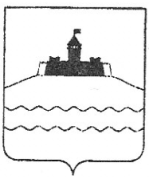 П О С Т А Н О В Л Е Н И ЕАДМИНИСТРАЦИИ ХОЛМСКОГО СЕЛЬСКОГО ПОСЕЛЕНИЯАБИНСКОГО РАЙОНАот _30.05.2022 г.                                                                              №_145станица ХолмскаяОб утверждении порядка получения согласия собственниказемельного участка (объекта имущественного комплекса), находящегося в собственности Холмского сельского поселения Абинского района для проведения на его территории ярмарки, выставки-ярмарки  В соответствии с Законом Краснодарского края от 1 марта 2011 г.           № 2195-КЗ «Об организации деятельности розничных рынков, ярмарок и агропромышленных выставок-ярмарок на территории Краснодарского края» администрация Холмского сельского поселения Абинского района                     п о с т а н о в л я е т:1. Утвердить прилагаемый Порядок получения согласия собственника земельного участка (объекта имущественного комплекса), находящегося в собственности Холмского сельского поселения Абинского района для проведения на его территории ярмарки, выставки-ярмарки (далее - Порядок).2. Общему отделу администрации Холмского сельского поселения (Перепелица А.Н.) обнародовать настоящее постановление и разместить на официальном сайте Холмского сельского поселения Абинского района в информационно-телекоммуникационной сети «Интернет».3. Контроль за выполнением настоящего постановления возложить на заместителя главы Холмского сельского поселения Абинского района Трубай Е.В.         4. Постановление вступает в силу после его официального обнародования.Глава Холмского сельского поселения Абинского района    	                                       подпись             В.В. АхубаПРИЛОЖЕНИЕУТВЕРЖДЕНОпостановлением Администрации Холмского сельского поселения Абинского районаот_30.05. 2022 г. № _145_Порядокполучения согласия собственника земельного участка (объекта имущественного комплекса), находящегося в собственности Холмского сельского поселения Абинского района, для проведения на его территории ярмарки, выставки-ярмарки1. Настоящий Порядок устанавливает правила получения согласия собственника земельного участка (объекта имущественного комплекса), находящегося в собственности Холмского сельского поселения Абинского района для проведения на его территории ярмарки, выставки-ярмарки (далее - согласие).2. Получение согласия собственника земельного участка (объекта имущественного комплекса), на территории которого предполагается проведение ярмарки, выставки-ярмарки, находящегося в муниципальной собственности, не требуется в том случае, если организатором ярмарки, выставки-ярмарки является администрация Холмского сельского поселения Абинского района.3. Заявитель (юридическое лицо, индивидуальный предприниматель) в целях получения согласия обращается в администрацию Холмского сельского поселения Абинского района (далее – Уполномоченный орган) с заявлением о получении согласия лично, или в письменной форме по почте, или в форме электронного документа по электронной почте.Заявление должно содержать:1) для юридического лица - информацию о полном и сокращенном (в случае, если имеется) наименовании юридического лица, в том числе фирменном наименовании, об организационно-правовой форме юридического лица, о месте его нахождения (юридическом адресе), об основном государственном регистрационном номере налогоплательщика, идентификационном номере налогоплательщика;2) для индивидуального предпринимателя - фамилию, имя, отчество, почтовый адрес, основной государственный регистрационный номер индивидуального предпринимателя, идентификационный номер налогоплательщика;3) сведения о площади земель, земельного участка или части земельного участка (объекта имущественного комплекса), запрашиваемого для проведения ярмарки, выставки-ярмарки.Администрация Холмского сельского поселения Абинского района самостоятельно запрашивает выписку из ЕГРЮЛ, ЕГРИП в отношении заявителя, в случае, если он не предоставил её при подаче заявления.4. Администрация Холмского сельского поселения регистрирует заявление о получении согласия в день поступления.В случае непредставления заявителем сведений, указанных в пункте 3 настоящего Порядка, администрация Холмского сельского поселения уведомляет в форме электронного документа по адресу электронной почты, указанному в заявлении о получении согласия, поступившем в Администрацию Холмского сельского поселения, в форме электронного документа, и в письменной форме по почтовому адресу, указанному в заявлении о получении согласия, поступившем в администрацию Холмского  сельского поселения в письменной форме, в целях устранения заявителем указанных замечаний.Указанное уведомление направляется администрацией заявителю в течение 3 рабочих дней со дня регистрации заявления в целях представления без повторной регистрации заявителем соответствующих документов (устранения замечаний) в течение 5 дней с момента получения уведомления.Администрация Холмского сельского поселения рассматривает заявление и документы в срок не более 10 дней с момента их регистрации и принимает одно из следующих решений:1) о выдаче согласия;2) об отказе в выдаче согласия.5. Согласие должно содержать информацию о площади земель, земельного участка или части земельного участка (объекта имущественного комплекса), запрашиваемого для проведения ярмарки, выставки-ярмарки.Согласие или уведомление об отказе в его выдаче с указанием основания отказа подписываются главой администрации Холмского сельского поселения или уполномоченным им лицом и направляются в 10-дневный срок с момента регистрации заявления о его получении в форме электронного документа по адресу электронной почты, указанному в заявлении о получении согласия, поступившем в администрацию Холмского  сельского поселения в форме электронного документа, и в письменной форме по почтовому адресу, указанному в заявлении о получении согласия, поступившем в администрацию Холмского сельского поселения в письменной форме.6. Администрация Холмского сельского поселения принимает решение об отказе в выдаче согласия в случае, если:- заявление подано неуполномоченным лицом, в том числе, если заявитель не является юридическим лицом, либо индивидуальным предпринимателем.  - испрашиваемые земли или земельный участок (объект имущественного комплекса) предоставлены иным лицам;- наличие у администрации муниципального образования, рассматривающей заявку, информации исполнительного органа государственной власти Краснодарского края в области потребительской сферы о не уплаченном организатором ярмарки, выставки-ярмарки в установленный срок административном штрафе, назначенном за правонарушения, предусмотренные статьей 3.14 Закона Краснодарского края «Об административных правонарушениях»- нарушение порядка организации ярмарок, выставок-ярмарок и продажи товаров на них.7. Полученное заявителем уведомление об отказе в выдаче согласия может быть обжаловано в судебном порядке.Глава Холмского сельского поселения Абинского района 	                                                                    В.В. Ахуба